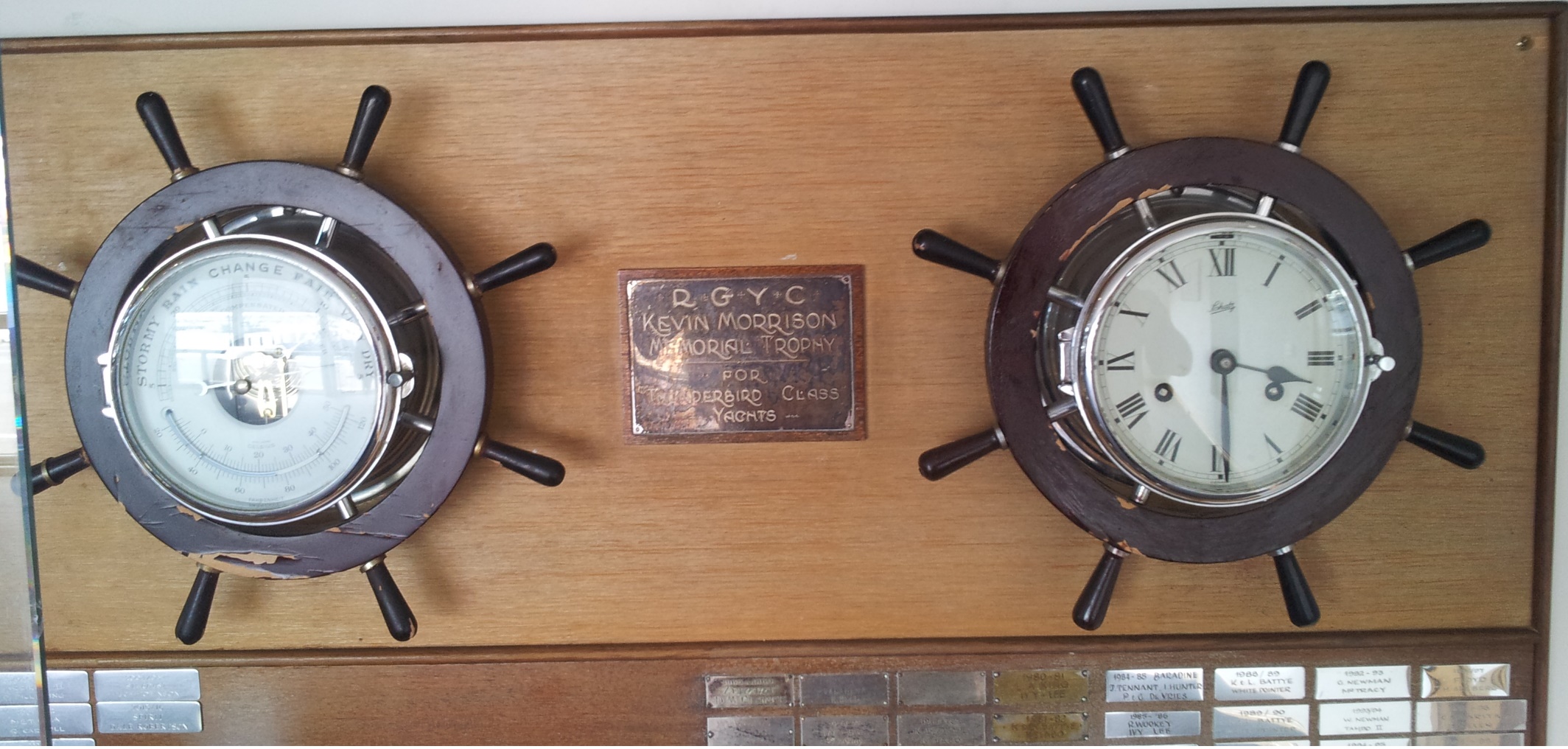 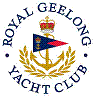 Royal Geelong Yacht Club Inc.Est 1859Trophy Deed of Gift.Trophy Deed of Gift.Trophy:Kevin Morrison Memorial TrophyPresented by:Subscription by Members of Thunderbird ClassDate:1968For:Handicap Winner: Victorian State Thunderbird TitleRemarks / RevisionsProperty of Fleet 15 of the International Thunderbird Class AssociationPart owner of Talahena (Thunderbird) with Geoff RichmondDescription: Barometer / Clock